1.信丰县2022年考核招聘急需紧缺学科教师报名二维码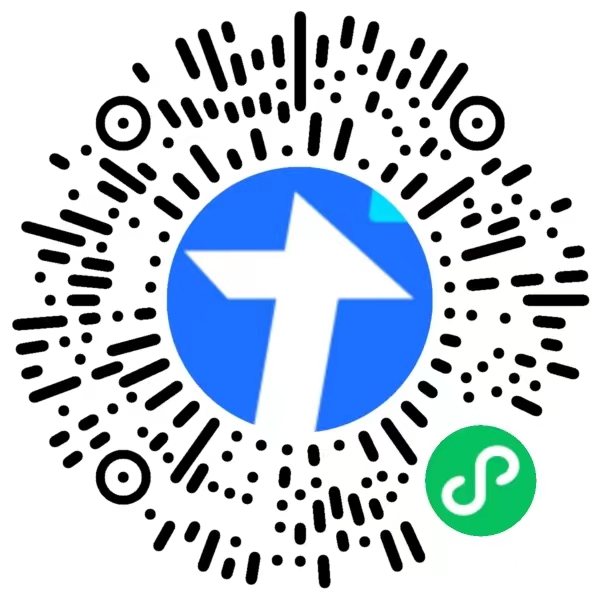 